МУНИЦИПАЛЬНОЕ БЮДЖЕТНОЕ ОБЩЕОБРАЗОВАТЕЛЬНОЕ УЧРЕЖДЕНИЕ«СРЕДНЯЯ ШКОЛА № 16  ИМЕНИ ГЕРОЯ СОВЕТСКОГО СОЮЗА СТЕПАНА ИВАНОВА ГОРОДА ЕВПАТОРИИ РЕСПУБЛИКИ КРЫМ»(МБОУ «СШ № 16»)	КАЛЕНДАРНО-ТЕМАТИЧЕСКОЕ ПЛАНИРОВАНИЕпо внеурочной деятельностиобщеинтеллектуальному направлению«ФУНКЦИОНАЛЬНАЯ ГРАМОТНОСТЬ»для 4 - Д класса  на 2022 - 2023 учебный год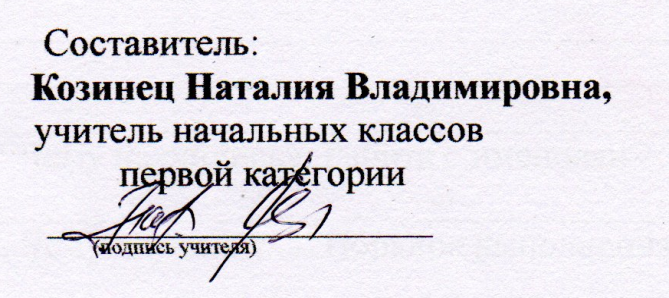 г. Евпатория 2022 гРАССМОТРЕНОна заседании ШМОот 22.08.2022Протокол №1Руководитель ШМО______ Кибало Н. Г.   СОГЛАСОВАНОЗам.директора по УВР_____Т. В. Полищук23.08.2022 г.            УТВЕРЖДЕНО            Директор школы              _____О. А. Донцова             Приказ №779/01-16                       от 31.08.2022№п/п№п/пДатаДатаТЕМА УРОКАпланфактпланфактРаздел I «Читательская грамотность» (8 часов)1.06.09Старинная женская одежда. 2.13.09Старинные женские головные уборы. 3.20.09Старинная мужская одежда и головные уборы. 4.27.09Жилище крестьянской семьи на Руси.5.04.10Внутреннее убранство русской избы.  6.11.10Внутреннее убранство и предметы обихода русской избы.  7.18.10История посуды на Руси. 8.25.10Какие деньги были раньше в РоссииРаздел II «Естественно-научная грамотность» (8 часов)9.08.11Томат. 10.15.11Болгарский перец. 11.22.11Картофель. 12.29.11Баклажан. 13.06.12Семейство Паслёновые.14.13.12Лук. 15.20.12Капуста. 16.27.12Горох. Раздел III «Финансовая грамотность» (8 часов)17.10.01Творческая работа. 18.17.01Потребительская корзина. 19.24.01Потребительская корзина. Закрепление20.31.01Прожиточный минимум. 21.07.02Инфляция. 2214.02Распродажи, скидки, бонусы. 23.21.02Распродажи, скидки.24.28.02Благотворительность. Раздел IV «Математическая грамотность» (10 часов)25.07.03Страхование. 26.14.03В бассейне. 27.28.03Делаем ремонт. 28.11.04Делаем ремонт дома. 29.18.04Праздничный торт. 30.25.04Обустраиваем участок. 31.02.05Поход в кино. 3216.05Поход в кино с семьёй. 3323.05Отправляемся в путешествие. 3425.04Составляем словарик по финансовой грамотности.